           Incomes that Qualify for Lower Costs in 2022    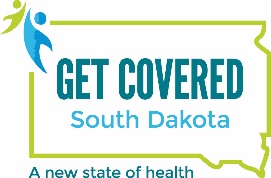 The column on the left tells you if you may qualify for premium tax credits, lower out-of-pocket costs, or low-cost health care through Medicaid based on your household size and income. If you do not qualify for any of these options, you may be able to get low-cost health care at a Community Health Center near you.People in Household123456You may qualify for lower monthly premiums on a Marketplace insurance plan if your annual household income is…$12,880to$51,520$17,420to$69,680$21,960to$87,840$26,500to$106,000$31,040to$124,160$35,580to$142,320You may qualify for lower premiums AND lower out-of-pocket costs for Marketplace insurance if your annual household income is…$12,880to$32,200$17,420to$43,550$21,960to$54,900$26,500to$66,250$31,040to$77,600$35,580to$88,950If you are a member of a federally recognized Indian Tribe, you may qualify for a Zero Cost Sharing Plan if your household income is…$12,880to$38,640$17,420to$52,260$21,960to$65,880$26,500to$79,500$31,040to$93,120$35,580to$106,740South Dakota has not expanded Medicaid:  You may not qualify for any Marketplace savings programs if your annual income is below…$12,880$17,420$21,960$26,500$31,040$35,580